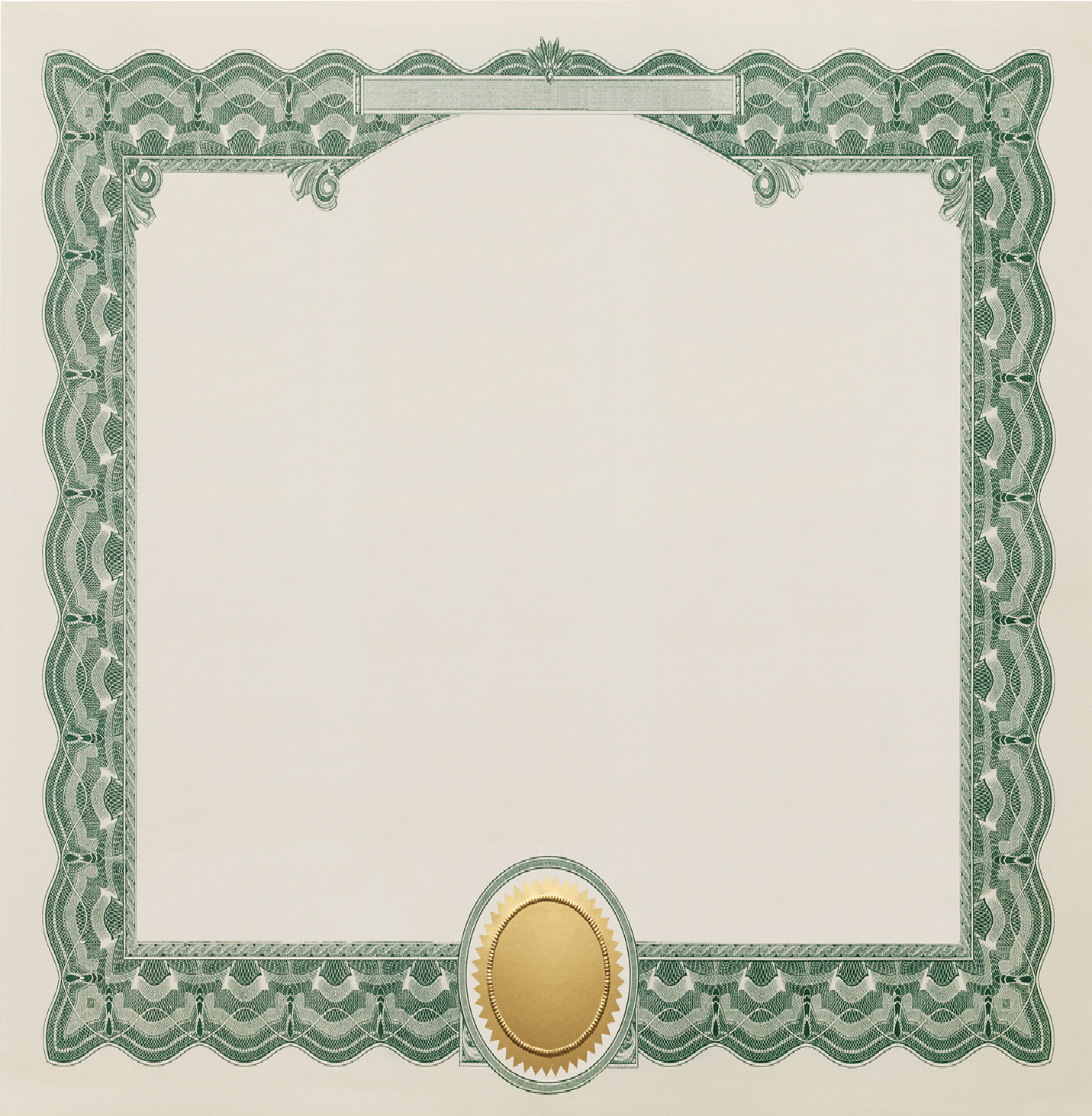 jMarriage CertiflicateThis is to Certify that 	And  	Were Wed on the	_ Day of	In the year  	By:  	At:	.Bride	GroomCertificate Provided by www.hooverwebdesign.com